IMPOUNDMENT CONSTRUCTION AND ANNUAL CERTIFICATIONDMLR-PT-092Rev. 10/21	1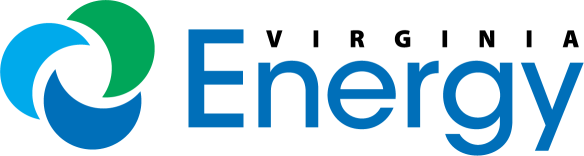 COMMONWEALTH OF VIRGINIA VIRGINIA DEPARTMENT OF ENERGY MINED LAND REPURPOSING3405 MOUNTAIN EMPIRE ROAD; BIG STONE GAP, VA 24219 TELEPHONE: (276) 523-8100COMPANY NAMEPERMIT NO.PERMIT NO.Date(s) of Inspection(s) during Construction(List dates when inspections are made during construction; refer to form DMLR-PT-251)Date(s) of Inspection(s) during Construction(List dates when inspections are made during construction; refer to form DMLR-PT-251)Date(s) of Inspection(s) during Construction(List dates when inspections are made during construction; refer to form DMLR-PT-251)Date of Completion of ConstructionDate of Completion of ConstructionDate of Annual InspectionDate of Annual InspectionCONSTRUCTION CERTIFICATION (Check as applicable)CONSTRUCTION CERTIFICATION (Check as applicable)CONSTRUCTION CERTIFICATION (Check as applicable)CONSTRUCTION CERTIFICATION (Check as applicable)I hereby certify that each impoundment listed to the right meets the standards required by the Virginia Coal Surface Mining Reclamation Regulations, including the following:I hereby certify that each impoundment listed to the right meets the standards required by the Virginia Coal Surface Mining Reclamation Regulations, including the following:Each constructed volume meets the design requirements.Each constructed volume meets the design requirements.Each embankment slope meets the design requirements, has adequate stability and slope protection.Each embankment slope meets the design requirements, has adequate stability and slope protection.Each spillway was constructed to meet the design requirements and is adequate to convey the applicable design precipitation event and located to prevent short circuiting.Each spillway was constructed to meet the design requirements and is adequate to convey the applicable design precipitation event and located to prevent short circuiting.Each foundation was properly prepared and all vegetation and organic materials were removed during construction.Each foundation was properly prepared and all vegetation and organic materials were removed during construction.The fill material was free of sod, large roots, frozen soil, acid or toxic forming material, and was properly compacted.The fill material was free of sod, large roots, frozen soil, acid or toxic forming material, and was properly compacted.The dimensions are according to the attached drawing(s).The dimensions are according to the attached drawing(s).The dimensions are according to the approved design drawing(s).The dimensions are according to the approved design drawing(s).ANNUAL CERTIFICATION (Check if applicable)ANNUAL CERTIFICATION (Check if applicable)ANNUAL CERTIFICATION (Check if applicable)I certify each impoundment listed to the right has been maintained in accordance with the requirements of the Virginia Coal Surface Mining Reclamation Regulations and as per the approved design(s).REMARKS: Discuss any appearances of instability, structural weakness or other hazardous conditions, depth and elevation of any impounding waters, existing storage capacity, and any existing or required monitoring procedures and instrumentation and other aspects of the structure affecting stability.REMARKS: Discuss any appearances of instability, structural weakness or other hazardous conditions, depth and elevation of any impounding waters, existing storage capacity, and any existing or required monitoring procedures and instrumentation and other aspects of the structure affecting stability.REMARKS: Discuss any appearances of instability, structural weakness or other hazardous conditions, depth and elevation of any impounding waters, existing storage capacity, and any existing or required monitoring procedures and instrumentation and other aspects of the structure affecting stability.REMARKS: Discuss any appearances of instability, structural weakness or other hazardous conditions, depth and elevation of any impounding waters, existing storage capacity, and any existing or required monitoring procedures and instrumentation and other aspects of the structure affecting stability.CERTIFIED BY:Certification/Registration No.SIGNATURE:Date:PLACE SEAL HEREPLACE SEAL HERE